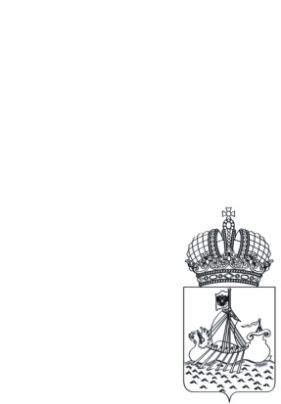 _____________________________________________________________________________Комитет по делам молодежиКостромской области(Коммолодежь Костромской области)П Р И К А ЗО внесении изменения в приказ комитета по делам молодежи Костромской области от 30.08.2016 № 110В соответствии с постановлением администрации Костромской области от 22 декабря 2014 года № 537-а «О правилах определения нормативных затрат на обеспечение функций государственных органов Костромской области, органов государственной власти Костромской области, органа управления территориальным фондом обязательного медицинского страхования Костромской области (включая соответственно территориальные органы и подведомственные казенные учреждения)», постановлением администрации Костромской области от 1 января 2016 года № 3-а «Об утверждении требований к порядку разработки и принятия правовых актов о нормировании в сфере закупок для обеспечения нужд Костромской области, содержанию актов и обеспечению их исполнения»     (в ред. постановлений администрации Костромской области от 18.05.2016    № 172-а, от 14.03.2017 № 91-а)ПРИКАЗЫВАЮ:1. Внести в приказ комитета по делам молодежи Костромской области от 30 августа 2016 года № 110 «О нормативных затратах на обеспечение функций комитета по делам молодежи Костромской области и подведомственных ему бюджетных учреждений» (ред. от 26.12.2017 № 200, от 20.09.2018 № 164, от 19.12.2018 № 201) следующее изменение:раздел 15 приложения № 2 «Нормативы цен и (или) количества отдельных видов товаров, работ, услуг, применяемые при расчете нормативных затрат на обеспечение функций комитета по делам молодежи Костромской области и подведомственных ему бюджетных учреждений» изложить в новой редакции согласно приложению к настоящему приказу.2. Заведующему сектором финансово-экономического и правового обеспечения комитета по делам молодежи Костромской области (Кокичева О.В.):1)довести до сведения директоров областных государственных бюджетных учреждений, подведомственных комитету по делам молодежи Костромской области;2) разместить настоящий приказ на сайте Молодежь Костромской области.3. Настоящий приказ вступает в силу с момента подписания.Председатель комитета	                                                                                Н.А. ЛихачеваПриложение к приказу комитета по делам молодежи Костромской областиот _______ 20___г. №____НОРМАТИВЫцен и (или) количества отдельных видов товаров, работ, услуг, применяемые при расчете нормативных затрат на обеспечение функций комитета по делам молодежи Костромской области  и подведомственных ему бюджетных учреждений 1. Нормативы на приобретение средств подвижной связи и оплату услуг подвижной связи2. Нормативы на приобретение планшетных компьютеров и ноутбуков3. Нормативы на приобретение носителей информации4. Нормативы на приобретение расходных материалов для различных типов принтеров, многофункциональных устройств, копировальных аппаратов (оргтехники)Примечание: закупка расходных материалов для различных типов принтеров, многофункциональных устройств, копировальных аппаратов (оргтехники) осуществляется в пределах доведенных лимитов бюджетных обязательств на текущий финансовый год.5. Нормативы на оплату услуг передачи данных с использованием информационно-коммуникационной сети «Интернет» и услуги интернет-провайдеров(*) Каналы передачи данных как постоянные, так и мобильные для АРМ (в том числе ноутбуки), не имеющие возможности подключения к постоянным каналам передачи данных.6. Нормативы на оплату услуг передачи данных с использованиеминформационно-коммуникационной сети «Интернет» и услуги интернет-провайдеров для планшетных компьютеров и ноутбуков(*) По согласованию с председателем комитета по делам молодежи Костромской области.7. Нормативы на приобретение периодических печатных изданий и справочной литературыПримечание: Перечень периодических печатных изданий и справочной литературы может отличаться от примерного перечня в зависимости от решаемых административных задач. При этом оплата периодических печатных изданий и справочной литературы осуществляется в пределах доведенных лимитов бюджетных обязательств на текущий финансовый год.8. Нормативы на оказание услуг почтовой связи 9. Нормативы на приобретение рабочих станции (рабочих мест), портативных компьютеров10. Нормативы на обеспеченность мониторами и системными блоками, серверами, телекоммуникационным и сетевым оборудованием, средствамикриптозащиты информации11. Нормативы на обеспеченность принтерами, многофункциональными устройствамии копировальными аппаратам12. Нормативы обеспеченности зданий (помещений)Примечание. Обеспечение вычислительной и организационной техникой, не вошедшей в данную комплектацию, требуемой сверх нормы или по дополнительным заявкам, производится в пределах доведенных лимитов бюджетных обязательств на текущий финансовый год. Замена вычислительной и организационной техники будет осуществляться по мере выхода из строя, получения акта экспертизы о невозможности и нецелесообразности ремонта. 13. Нормативы на приобретение мебелиПримечание. Обеспечение мебелью, не вошедшей в данную комплектацию, требуемой сверх нормы или по дополнительным заявкам, производится в пределах доведенных лимитов бюджетных обязательств на текущий финансовый год.  Замена мебели осуществляется при потере внешнего вида по результатам заключения комиссии, но не ранее окончания срока эксплуатации.14. Нормативы на приобретение прочего имуществаПримечание. Обеспечение прочим имуществом, не вошедшей в данную комплектацию, требуемой сверх нормы или по дополнительным заявкам, производится в пределах доведенных лимитов бюджетных обязательств на текущий финансовый год. Замена прочего имущества осуществляется при потере внешнего вида по результатам заключения комиссии, но не ранее окончания срока эксплуатации. Замена техники осуществляется по мере выхода из строя, получения акта экспертизы о невозможности и нецелесообразности ремонта.Приложение к приказу комитета по делам молодежи Костромской областиот _______ 20___г. №____15. Нормативы на приобретение канцелярских принадлежностей в расчете на 1 работника (кроме профессии «рабочие»)16. Нормативы на приобретение канцелярских принадлежностей для руководителейПримечание: обеспечение канцелярских принадлежностей, не вошедших в данный норматив, или требуемых дополнительно, в связи с производственной необходимостью, а также предметов длительного пользования производится по дополнительным заявкам в пределах доведенных лимитов бюджетных обязательств на текущий финансовый год.17. Нормативы на приобретение хозяйственных и прочих принадлежностейПримечание. Нормы расхода материалов указаны для помещения площадью 400м2. В случае отсутствия моющих и чистящих средств, инструмента и инвентаря, указанных р нормах, разрешается их замена на аналогичные.18. Нормативы на приобретение хозяйственных и прочих принадлежностей для уборки санузловПримечание. В случае отсутствия моющих и чистящих средств, инструмента и инвентаря, указанных в нормах, разрешается их замена на аналогичные.19. Нормативы на оказание услуг по проведению диспансеризации государственных гражданских служащих20. Нормативы материальных запасов для нужд гражданской обороны21. Нормативы на аренду помещений22. Нормативы по сопровождению программного обеспечения и приобретению простых (неисключительных) лицензий на использование программного обеспечения, услуги по установке и настройкеПримечание: обеспечение программным обеспечением и простыми (неисключительными) лицензиями на использование программного обеспечения, услуг по установке и настройке, не вошедших в данный норматив, или требуемых дополнительно, в связи с производственной необходимостью, производится по дополнительным заявкам в пределах доведенных лимитов бюджетных обязательств на текущий финансовый год.23. Нормативные затраты на коммунальные услуги24. Нормативы на техническое обслуживание систем сигнализации25. Нормативы на оказание образовательных услуг по профессиональной переподготовке и повышению квалификации26. Нормативы на оказание услуг по заправке и ремонту картриджейПримечание: Для приобретения подведомственными комитету по делам молодежи Костромской области бюджетными учреждениями товаров, работ, услуг, не вошедших в данные перечни требуется согласование руководителя и главного бухгалтера комитета по делам молодежи Костромской области.  __________________________21 мая 2020 годаг. Кострома№92№ п/пНаименование должностиПредельное количество средств подвижной связи / абонентских номеров, единиц на сотрудниковПредельная цена средств подвижной связи, руб.Срок эксплуатации средств подвижнойсвязи, летКоличество SIM-картПредельная цена услуг подвижной связи в месяц на одного пользователя, руб.1высшая группа должностейкатегория «руководители»(председатель комитета) 14 000,0051В соответствии с распоряжением губернатора Костромской области от 31.07.2012 № 931-р «Об упорядочении пользования мобильной связью в исполнительных органах государственной власти Костромской области»№п/пНаименование должностиКатегории должностей и должности государственной гражданской службы Костромской областиПредельное количество планшетных компьютеров или ноутбуков, единиц на 1 должностьПредельная цена планшетных компьютеров, руб.Предельнаяцена ноутбуков,руб.Срок эксплуатации планшетных компьютеров и ноутбуков, лет1Должность государственной гражданской службы Костромской областиДолжность категории «руководитель»150 000,0050 000,0032Иные должности государственной гражданской службы Костромской областиДолжность категории «руководитель»1-50 000,0033.Руководитель учреждения136 000,003№п/пНаименованиеЕдиница измеренияНормаСрок эксплуатации,в годахПредельная ценаприобретения устройств, руб.Примечание1Мобильный носитель информации (USB-флеш-накопитель)штук111 000,00на 1 работника расчетной численности2Оптический носительштук101100,00на 1 работника расчетной численности№п/пНаименование устройстваКартридж/тонер (комплект картриджей для цветных устройств)Картридж/тонер (комплект картриджей для цветных устройств)№п/пНаименование устройстваПредельное количество единиц на 1 устройство в годПредельная цена, руб. за единицу1Многофункциональное устройство67 000,002Копировальный аппарат65 000,003Принтер черно-белый85 000,004Принтер цветной1220 000,00 за комплект №п/пКаналы передачи данных (*) (пропускная способность к/от абонента, Кбит/сек)Количество выделенных каналов передачи данныхПредельная месячная цена 1 канала передачи данных, руб.1Не менее 2048не более фактического количества рабочих станций10 000,00№п/пНаименование должностейИнтернет для планшетных компьютеров и ноутбуковИнтернет для планшетных компьютеров и ноутбуков№п/пНаименование должностейКоличество SIM-карт и модулей GSM для планшетных компьютеров и ноутбуковПредельная ежемесячная цена предоставления услуги на 1 SIM-карту, руб.1Председатель комитета, заместитель председателя комитета1 на должность государственной гражданской службы700,002Иные должности категории «руководители» (*)1 на должность государственной гражданской службы300,003Руководитель учреждения1300,00№ п/пНаименование изданияКоличество единицПредельная месячная ценапредоставления услуги заединицу, руб.ГазетыГазетыГазетыГазеты1.Северная правда1500,003.Костромские ведомости1500,004.Российская газета1500,00ЖурналыЖурналыЖурналыЖурналы1.Наша Молодежь11 000,00Подведомственные комитету по делам молодежи Костромской области учрежденияПодведомственные комитету по делам молодежи Костромской области учрежденияПодведомственные комитету по делам молодежи Костромской области учрежденияПодведомственные комитету по делам молодежи Костромской области учрежденияГазетыГазетыГазетыГазеты1Северная правда1500,00ЖурналыЖурналыЖурналыЖурналы1.Наша Молодежь11 000,00№п/пНаименование услуги почтовой связиСтоимость услуги, рублей1Государственный знак почтовой оплаты (почтовая марка)не более стоимости услуг по тарифу исполнителя услуг2Маркированные конверты с литерой «А» (110мм*220мм)стоимость за 1 шт. не более стоимости по тарифу поставщика№п/пСостав рабочей станции (рабочего места)КоличествоЦена за единицу, рублей1Компьютер в комплекте.Корпус; блок питания; DVD привод; материнская плата; процессор; оперативная память; жесткий диск; вентилятор; программное обеспечение; монитор; манипулятор мышь; клавиатура, ИБП1 комплект на рабочее место(без ограничения по категориям и группам должностей)не более 80 000,00№п/пНаименованиеХарактеристикаКоличествоЦена за единицу, рублей1МониторЖК дисплей (LCD) с диагональю не менее 21 дюйма; разрешение экрана не менее 1920 * 1080 пикселей; углы обзора не менее 170 градусов по горизонтали, 160 градусов по вертикали1 шт. на рабочее место(без ограничения по категориям и группам должностей)не более 15 000,002Системный блокПроизводительность процессора не менее 2987 баллов по тесту CPUMarkBenchmark; оперативная память не менее 4 Гб, не менее DDR3 1600 Гц; жесткий диск объемом не менее 500 Гб; оптическийпривод DVDRW; количество портов USB не менее 5 шт.; наличие не менее 1 разъема RJ-451 шт. на рабочее место(без ограничения по категориям и группам должностей)не более 75 000,003Источник бесперебойного питания (ИБП)источник вторичного электропитания, автоматическое устройство, назначение которого обеспечить подключенное к нему электрооборудование бесперебойным снабжением электрической энергией в пределах нормы (напряжение 220 В +- 10 %; частота 50 Гц +- 1 Гц; коэффициент нелинейных искажений формы напряжения менее 8 % (длительно) и менее 12 % (кратковременно)1 шт. на рабочее место(без ограничения по категориям и группам должностей)не более 8 000,004Источник бесперебойного питания (ИБП) для серверного оборудованияисточник вторичного электропитания, автоматическое устройство,назначение которого обеспечить подключенное к немуэлектрооборудование бесперебойным снабжением электрическойэнергией в пределах нормы (напряжение 220 В +- 10 %; частота 50 Гц+-1 Гц; коэффициент нелинейных искажений формы напряженияменее 8 % (длительно) и менее 12 % (кратковременно)).Не менее 1 шт. на серверне более 100 000,005СерверВозможность монтажа в стойку 19" Количество ядер процессора не менее 6Количество потоков процессора не менее 6Базовая тактовая частота процессора не менее 2,7 ГГцКэш процессора не менее 15 МКоличество установленных процессоров не менее 2Максимальное количество процессоров не менее 2Количество слотов под оперативную память не менее 8 Максимальный объем оперативной памяти не менее 1024 ГБ Тип установленной оперативной памяти Регистровая DDR4 с кодом коррекции ошибокТактовая частота установленной оперативной памяти не менее 2133 МГцОбъем одного модуля установленной оперативной памяти не менее 16 ГБКоличество установленных модулей оперативной памяти не менее 4 Количество накопителей не менее 2-х с характеристиками: Объем - не менее 2000 ГБ (Предназначен для построения рейд-массивов и использования в серверных платформах. Предназначен для работы в режиме 24/7 (24 часа, 7 дней в неделю). Скорость вращения шпинделя - не менее 7200 оборотов/мин. Буфер - не менее 32 Мб. Интерфейс - SATA 6 Гбит/сек. не менее 2Не менее 1шт на комитет (учреждение)Не более 265 000,006Телекоммуникационное оборудованиеШкаф телекоммуникационный: наличие кабельных вводов сверху и снизу, ножки, степень защиты не менее IP20Аксессуары: кабельные органайзеры, блоки розеток, направляющие,полкиНе менее 1 шт. на комитет (учреждение)Не более 33 000,007Сетевое оборудованиеМодемы: xDSL - Максимальная скорость (прием/передача) не менее 2Мбит/с /1,4 Мбит/с (для SDSL, SHDSL, HDSL, IDSL - не менее Мбит/с, 2,32 Мбит/с, 2 Мбит/с, 144 Кбит/с соответственно)Не менее 1 шт. на комитет (учреждение)Не более 13 000,008Коммутаторы (KVM -переключатель)Переключатель клавиатуры, монитора и «мыши»Позволяет управлять не менее 2-я компьютерами используя лишь один набор клавиатура PS/2(USB) + монитор + мышь PS/2(USB). Интервалы автосканирования не более 10 секундМаксимальное разрешение, консоль не менее 2048 х 1536 Длина кабеля не менее 1,8 метраНе менее 1 шт. на комитет (учреждение)Не более 3 000,009Программно-аппаратныйкомплекс, реализующийфункции межсетевогоэкрана икриптографическогошлюзаПрограммно-аппаратный комплекс, реализующий функции криптографического шлюза, отвечающий следующим требованиям:совместимо (полностью) с программным обеспечением, реализующим функции управления защищенной сетью: обновление программного обеспечения, обновление справочно-ключевой информацией, управлением политиками безопасности;совместимо (полностью) с программно-аппаратным комплексом, реализующим функции защищенного терминального клиента: шифрование/дешифрование направляемого/принимаемого 1Р-трафика;встроенная операционная система - адаптированная ОС Linux;четыре сетевых интерфейса 4х 10/100/1000 Мбит RJ 45;количество одновременно туннелируемых IP-адресов — не менее 10;возможность эксплуатация в пределах температурного режима от 0..+50 °С, влажность 0..90%;иметь встроенное программное обеспечение, реализующее функции криптографического шлюза;осуществление функции прокси-сервера защищенных соединений;прозрачность для NAT-устройств (для защищенного трафика).возможность работать в качестве DHCP-клиента, сервера;поддержка Java-апплета мониторинга текущего состояния;IP TOS-мапирование поверх зашифрованных IP-пакетов (IP #241 или UDP), сохранение классификации трафика для защищенных пакетов, приоритетная обработка голосового и видеотрафика:возможность работы при изменении собственных IP-адресов, IP-адресов NAT-устройств, возможность работы за устройствами с динамическими правилами NAT;предоставление функции туннелирующего сервера;возможность каскадирования в сегментированных сетях с целью разграничения доступа.возможность  назначения  виртуальных  IP-адресов  для  любых удаленных узлов.функция динамического NAT для открытых пакетов (организация доступа рабочих станций или сетевого оборудования в открытую сеть/Интернет)программное обеспечение, реализующее функции криптографического   шлюза  должно   использовать  IP-адресацию  для организации защищенных каналов связи с другими криптографическими шлюзами и защищенными терминальными клиентами, основанную на шестнадцатеричных индентификаторах;программное обеспечение, реализующее функции криптографического шлюза, должно шифровать каждый IP-пакет на уникальном ключе, основанном на паре симметричных ключей связи с другими криптографическими шлюзами и клиентами, выработанных в программном обеспечении, реализующем функции управления защищенной сетью;действующий сертификат ФСТЭК России, удостоверяющий соответствие требованиям руководящих  документов к межсетевым экранам по 3 классу, отсутствию недекларируемых возможностей по 3 уровню контроля;действующий сертификат на соответствие требованиям ФСБ России к шифровальным (криптографическим) средствам класса КСЗ и возможности использования для криптографической защиты (шифрования и имитозащиты IP-трафика) информации;действующий сертификат на соответствие требованиям ФСБ России к устройствам типа межсетевые экраны  по 4    классу защищенности.TCP/IP для протоколов всех уровней модели взаимодействия открытых систем или 5-уровневой модели Интернет начиная с канального и заканчивая прикладным;возможность регистрации и экспорт в РСАР IP-пакетов, соответствующих зарегистрированным событиям (атакам) для более детального анализа и разбора произошедшего инцидента.подключение к каналам связи контролируемых информационных систем по Т-образной схеме (например, с использованием коммутатора оснащенного SPAN-портом);при обнаружении компьютерной атаки регистрация факта обнаружения атаки, идентификация события (атаки/вторжения) и оповещение администратора безопасности о данном событии, отображение его в консоли управления, а в случае соответствующей настройки дублирование информации по электронной почте при наступлении критичных событий;фиксация следующей информации об атаке: протокол, идентификатор (IP-адрес и порт) субъекта компьютерной атаки (если его можно определить на основе анализа трафика), идентификатор (IP-адрес и порт) объекта компьютерной атаки, код регистрируемого события, краткое описание с указанием степени критичности события, время и дата наступления события;количество правил обнаружения: не менее 15 000;возможность дистанционного обновления баз решающих правил;наличие сервиса обновления базы решающих правил компьютерных атак не реже 1 раза в месяц;эвристический анализ по выявлению аномалий в сетевом трафике (анализ по накопленной статистике);эвристический анализ по выявлению аномалий в действиях пользователей;анализ сетевого трафика, поступающего одновременно с нескольких сетевых интерфейсов;разграничение полномочий пользователей в системе в зависимости от задаваемой роли;резервное копирование и восстановление системы, конфигурационных файлов и журналов;наличие интуитивно-понятного русскоязычного графического интерфейса управления и мониторинга; контроль целостности исполняемых и конфигурационных файлов;контроль целостности загружаемых баз решающих правил;возможность написания собственных правил для анализа сетевого трафика;наличие механизма, обеспечивающего маскирование программно-аппаратного комплекса в составе контролируемой сети;наличие сертификата ФСБ России, удостоверяющего соответствие классу «В» по «требованиям к программным, программно-аппаратным или аппаратным средствам обнаружения компьютерных атак ФСБ России»;наличие сертификата ФСТЭК России, удостоверяющего соответствие 4 классу защиты по «требованиям к системам обнаружения вторжений ФСТЭК России».Не менее 1 шт. на управлениеНе более 180 000,00№п/пНаименованиеХарактеристикаКоличествоСрок полезного использованияЦена за единицу, рублей1МФУ, не более A3Метод печати - струйный, лазерный; разрешение для копирования, сканирования, факсимильной связи;цветность - черно-белый/цветное; скорость печати -не менее 15 стр./мин.; ресурс картриджа - не менее 500 страницне менее 1 шт. на комитет3 годане более 40 000,002Принтер, А4Метод печати - струйный, лазерный;цветность - черно-белый/цветной; скорость печати - не менее 15 стр./мин.; ресурс картриджа - не менее 500 страниц1 шт. на рабочее место3 годане более 30 000,00Подведомственные комитету по делам молодежи Костромской области учрежденияПодведомственные комитету по делам молодежи Костромской области учрежденияПодведомственные комитету по делам молодежи Костромской области учрежденияПодведомственные комитету по делам молодежи Костромской области учрежденияПодведомственные комитету по делам молодежи Костромской области учрежденияПодведомственные комитету по делам молодежи Костромской области учреждения1МФУ, не более A3Метод печати — струйный, лазерный; разрешение для копирования, сканирования; цветность - черно-белый/цветное; скорость печати - не менее 15 стр./мин.; ресурс картриджа - не менее 500 страниц;не менее 1 шт. на отдел3 годане более 40 000,002Принтер, А4Метод печати — струйный, лазерный, матричный; цветность — черно-белый/цветное; скорость печати -не менее 1 шт. на отдел3 годане более 30 000,00№п/пНаименованиеПомещениеХарактеристикаКоличествоЦена за единицу, рублей1Телефонный аппарат стационарной связикабинет председателя комитета,кабинетзаместителяпредседателя комитета,приемная,кабинеты сотрудников комитета, руководители учреждений, работники учреждений   проводной (беспроводной), кнопочный аппарат с функциями:- повторный набор последнего номера;- кнопка "флэш";- переключение тонального/импульсного набора;-регулировка громкости звонка;-регулировка громкости динамикане более 1 на рабочее местоне более 4 000,001Телефонный аппарат стационарной связируководители и работники подведомственных  учрежденийпроводной (беспроводной), кнопочный аппарат с функциями:- повторный набор последнего номера;- кнопка "флэш";- переключение тонального/импульсного набора;-регулировка громкости звонка;-регулировка громкости динамикане менее 1 на кабинетне более 1 000,002Факскомитет и подведомственные учрежденияпроводной, кнопочный аппарат с функциями:- повторный набор последнего номера;- кнопка "флэш";- переключение тонального/импульсногонабора;-регулировка громкости звонка;-регулировка громкости динамика- скорость передачи не менее 8 кбит/с- скорость печати не менее 10 страниц/минне менее 1 на кабинетне более 7 000,00 руб.№п/пПеречень должностейКомплектация кабинетовКоличество единицСрокэксплуатации, летПредельная цена за единицу, руб.Комитет по делам молодежи Костромской областиКомитет по делам молодежи Костромской областиКомитет по делам молодежи Костромской областиКомитет по делам молодежи Костромской областиКомитет по делам молодежи Костромской областиКомитет по делам молодежи Костромской областиПредседатель комитета, заместитель председателя комитетаКабинетКабинетКабинетКабинетПредседатель комитета, заместитель председателя комитетаСтол руководителя1730 000,00Председатель комитета, заместитель председателя комитетаБрифинг1730 000,00Председатель комитета, заместитель председателя комитетаГардероб1740 000,00Председатель комитета, заместитель председателя комитетаШкаф для документов2740 000,00Председатель комитета, заместитель председателя комитетаГреденция2735 000,00Председатель комитета, заместитель председателя комитетаТумба подкатная1730 000,00Председатель комитета, заместитель председателя комитетаСтол для переговоров1780 000,00Председатель комитета, заместитель председателя комитетаКресло руководителя1715 000,00Председатель комитета, заместитель председателя комитетаСтулья для стола переговоров878 000,00ПриемнаяПриемнаяПриемнаяПриемнаяПриемнаяПриемнаяСтол письменный1720 000,00Гардероб1725 000,00Тумба сервисная1715 000,00Шкаф для документов1740 000,00Тумба подкатная1725 000,00Кресло (стул) вращающееся175 000,00Стулья для посетителей275 000,00Иные должности в комитете, руководители и работники подведомственных учрежденийКабинетКабинетКабинетКабинетИные должности в комитете, руководители и работники подведомственных учрежденийСтол рабочий175 000,00Иные должности в комитете, руководители и работники подведомственных учрежденийСтол компьютерный175 000,00Иные должности в комитете, руководители и работники подведомственных учрежденийТумба подкатная175 000,00Иные должности в комитете, руководители и работники подведомственных учрежденийТумба под оргтехнику1 (на кабинет)75 000,00Иные должности в комитете, руководители и работники подведомственных учрежденийШкаф для одежды1 (на кабинет)78 000,00Иные должности в комитете, руководители и работники подведомственных учрежденийШкаф для документов1710 000,00Сейф1 (при необходимости)2510 000,00Кресло рабочее174 000,00Стул для посетителей171 500,00Шкаф металлический1 (при необходимости)710 000,00Мебель для залов, холлов, коридоров приобретается при необходимости в зависимости от площади и проекта помещенийи в целях осуществления полномочийМебель для залов, холлов, коридоров приобретается при необходимости в зависимости от площади и проекта помещенийи в целях осуществления полномочийМебель для залов, холлов, коридоров приобретается при необходимости в зависимости от площади и проекта помещенийи в целях осуществления полномочийМебель для залов, холлов, коридоров приобретается при необходимости в зависимости от площади и проекта помещенийи в целях осуществления полномочийМебель для залов, холлов, коридоров приобретается при необходимости в зависимости от площади и проекта помещенийи в целях осуществления полномочийМебель для залов, холлов, коридоров приобретается при необходимости в зависимости от площади и проекта помещенийи в целях осуществления полномочий№п/пПеречень должностейКомплектация кабинетовКоличество единицСрок эксплуатации, летПредельнаяцена заединицу, руб.Председатель комитета, заместитель председателя комитетаПредседатель комитета, заместитель председателя комитетаКабинетКабинетКабинетКабинетГеральдика1520 000,00Печать гербовая155 000,00Карта настенная1510 000,00Часы настенные175 000,00Офисный набор настольный175 000,00Лампа настольная155 000,00Сплит система1750 000,00Зеркало15 000,00Карнизпо количеству окон720 000,00Жалюзипо количеству окон510 000,00 на 1 окноДоска магнитно-маркерная1 (при необходимости)710 000,00ПриемнаяПриемнаяПриемнаяПриемнаяПриемнаяПриемнаяЧасы настенные73 000,00Офисный набор настольный72 000,00Лампа настольная53 000,00Кондиционер735 000,00Электрический чайник52 500,00Холодильник520 000,00Электрический обогреватель55 000,00Карнизпо количеству окон72 000,00Комплект жалюзипо количеству окон57 000,00на 1 окноИные должности в комитете, руководители и работники подведомственных учрежденийИные должности в комитете, руководители и работники подведомственных учрежденийКабинетКабинетКабинетКабинетЛампа настольная1 (при необходимости)73 000,00Печать гербовая1 на отдел55 000,00Жалюзипо количеству окон57 000,00на 1 окноКондиционер1 на кабинет725 000,00Электрический обогреватель1 на кабинет55 000,00Электрический чайник1 на кабинет51 500,00Часы настенные1 на кабинет72 500,00№ п/пНаименованиеЕдиниц измеренияколичествоНорма расходаПредельная цена, руб.1Блокнотштук1год100,002Ручка шариковая, гелиевая, капиллярнаяштук7год70,003Стержень шариковый, гелиевыйштук24год10,004Карандаши (карандаши механические)штук4год100,005Ластикштук2год50,006Маркерштук2год50,007Бумага для заметок (блок)штук2год100,008Бумага для заметок с клеящей полоскойштук2год100,009Набор цветных закладок (стикерсы)штук2год130,0010Клей ПВА, клей-карандашштук3год100,0011Корректор (корректирующие роллеры)штук2год150,0012Скобы для степлера № 10 - 24коробок4год70,0013Зажим 15 - 51ммштук5год150,0014Скрепки канцелярские 25мм, 50ммштук10год60.0015Скотч (узкий, широкий)штук4год50,0016Тетрадь общая А5, А4штук1год50,0017Бумага формат А4пачек12год270,0018Бумага формат A3пачек1год300,0019Папка уголокштук12год40,0020Файлыштук50год2,0021Папка с пружинным скоросшивателем, с файлами, с двумя кольцами, с кнопкой, на резинкештук6год150,0022Скоросшиватель картонныйштук20год30,0023Папка регистраторштук2год250,0024Папка, короб архивный (75-150мм.)штукпо потребностигод200,0025Календарь настольный перекиднойштук1год150,0026Ролик для факсаштук10 на факсимильный аппаратгод150,0027Конверты без почтовой маркиштукдо 50 000 штукгод50,0028Книга учеташтук1год300,0029Бланки, дискиштукпо потребностигод200,0030Калькуляторштук1год700,0031Степлер № 10, № 24штук15 лет400,0032Антистеплерштук15 лет100,0033Дыроколштук15 лет700,0034Линейка 20, 30, 40, 50см.штук15 лет50,0035Точилкаштук15 лет50,0036Нож канцелярский (широкий, узкий)штук15 лет100,0037Ножницы канцелярскиештук15 лет200,0038Поддон горизонтальный, подставка вертикальная, подставка под календарьштукпо необходимости5 лет400,0039Набор офисныйштук15 лет400,0040Корзина для бумагштук15 лет150,0041Пластилинштук1год100,0042Скоросшиватель пластиковыйштук12год40,0043Скрепочницаштук1год100,0044Органайзерштук1год200,0045Стержни для автоматических карандашейштук2год60,0046Блокнот А5 на спиралиштук2год100,0047Открытки поздравительные штук11год100,0048Удостоверение госслужащегоштук11год150,0049Нить прошивнаяштукпо потребностигод300,0050Игла для сшивания документовштукпо потребностигод150,0051Кнопки силовыештук1год100,0052Штемпельная краскаштукпо потребностигод170,0053Рамки для дипломов и сертификатовштукпо потребностигод200,00№ п/пНаименованиеЕдиниц измеренияколичествоНорма расходаПредельная цена, руб.Ежедневникштук1год250,00Еженедельникштук1год200,00Визитницаштук1год200,00Книжка телефоннаяштук1год200,00Планингштук1год200,00№ п/пНаименование расходных материаловЕдиница измеренияКоличествоНорма расходаПредельная цена за единицу, руб.1.Питьевая вода в бутылях 19 л (для кулеров) /0,5 лпо потребностипо потребностипо потребности120,00/20,002.Мыло жидкое для рук 5л.упаковка12 на 1 санузелгод200,003.Стаканы пластик, одноразовыештукцо 10000 (для приемных и на мероприятия)год0,54.Салфетки бумажныеупаковка24 (на приемную)год25,005.Туалетная бумага в рулонахштук100месяц10,007.Освежитель воздуха (аэрозоль)штук1месяц65,008.Батарейки разныепо потребностипо потребностипо потребности50,009.Губка для посудыпо потребности10,0010.Чистящее средствопо потребностипо потребностипо потребности35,0011.Универсальное моющее средствокг (л)0,5месяц25,0012.Мыло туалетноекг0,2месяц40,0013.Щетка для полаштук6 месяцев100,0014.Швабра для мытья полаштук6 месяцев75,0015.Совок для сбора мусораштук6 месяцев30,0016.Ведро пластмассовое 10л.штукгод98,0018.Ткань техническая для мытья полам2месяц30,0019.Салфетка (микрофибра)штукмесяц40,0021.Моющее средство для стеколмл.на 1м^ моющей поверхности20,0022.Перчатки резиновыепарамесяц30,0023.Щетка для мытья оконштук2 года100,0024.Мешки для мусора: п/э 60л. (рулон 30 штук) п/э 120л. (рулон 20штук)рулон2 месяца3 месяца60,00 85,00№п/пНаименование расходных материаловЕдиница измеренияКоличествоНорма расходаПредельная цена за единицу, руб.1Дезинфицирующее средство на 1 прибормл150месяц10,002Средство для прочистки труб на 1 прибормл (л)100месяц15,003Туалетное мыло на 1 умывальниккг (л)0,4месяц90,004Швабра для мытья полаштук16 месяцев75,005Щетка для мытья стенштук1год50,006Ведро пластмассовое Юл.штук1год98,007Ткань техническая для мытья половм2месяц30,008Салфетка-микрофибраштук1месяц40,009Моющее средство для зеркал (на 1 мг)мл200месяц30,0010Туалетная бумага (на 1 кабинку)рулонов57 дней100,0011Освежитель воздухабаллон1месяц70,0012Перчатки резиновыепара1месяц30,0013Мешки для мусора: п/э 60л. (рулон ЗОштук) п/э 120л. (рулон 20штук)рулонов1 12 месяца3 месяца50,00 85,0014Ерш для унитазов на 1 приборштук1год150,0015Халатштук1год250,00№п/пНаименованиеКоличествоЦена за 1 человека, рублей1Диспансеризации государственных гражданских служащих,  работников учрежденийне более 65 человекне более 5 000,00№п/пНаименованиеНорма выдачиДолжностиПредельная цена за единицу, руб.1Противогазы гражданские фильтрующие1 комплект на 1 работника + 5% резерввсе категории должностей3500,002Дополнительные патроны к противогазам гражданским фильтрующим40% от расчетной численности основных работниковвсе категории должностей900,003.Аптечка индивидуальная1 комплект на 1 работникавсе категории должностей400,004.Респиратор1 комплект на 1 работникавсе категории должностей300,00№п/пВид арендуемогопомещенияМестонахождениеПредельная площадьпомещения, кв.м.Предельная ставка арендной платы, руб.1.Нежилое помещениеМуниципальныеобразованияКостромскойобласти200В размере, устанавливаемом арендодателем в соответствии с действующим законодательством№п/п№п/пНаименование программного обеспеченияНаименование программного обеспеченияКоличество единицКоличество единицПредельная годовая цена за единицу, руб.Сопровождение программного обеспеченияСопровождение программного обеспеченияСопровождение программного обеспеченияСопровождение программного обеспеченияСопровождение программного обеспеченияСопровождение программного обеспеченияСопровождение программного обеспечения1Справочно-правовая система Справочно-правовая система 33не более 180 000,00не более 180 000,00Подведомственные комитету по делам молодежи Костромской области бюджетные учрежденияПодведомственные комитету по делам молодежи Костромской области бюджетные учрежденияПодведомственные комитету по делам молодежи Костромской области бюджетные учрежденияПодведомственные комитету по делам молодежи Костромской области бюджетные учрежденияПодведомственные комитету по делам молодежи Костромской области бюджетные учрежденияПодведомственные комитету по делам молодежи Костромской области бюджетные учрежденияПодведомственные комитету по делам молодежи Костромской области бюджетные учреждения2Справочно-правовая система Справочно-правовая система 1 на учреждение1 на учреждениене более 150 000,00не более 150 000,00Приобретение простых (неисключительных) лицензий на использование программного обеспеченияПриобретение простых (неисключительных) лицензий на использование программного обеспеченияПриобретение простых (неисключительных) лицензий на использование программного обеспеченияПриобретение простых (неисключительных) лицензий на использование программного обеспеченияПриобретение простых (неисключительных) лицензий на использование программного обеспеченияПриобретение простых (неисключительных) лицензий на использование программного обеспеченияПриобретение простых (неисключительных) лицензий на использование программного обеспечения1Антивирусное программное обеспечениеАнтивирусное программное обеспечениена 1 рабочее местона 1 рабочее местоне более 3 000,00не более 3 000,002Антивирусное программное обеспечение для сервераАнтивирусное программное обеспечение для серверана 1 серверна 1 серверне более 6 000,00не более 6 000,003Система электронного документооборота Система электронного документооборота 11не более 10,00не более 10,004Офисное программное обеспечениеОфисное программное обеспечениене менее 1 на АРМне менее 1 на АРМне более 20 000,00не более 20 000,005Сертификаты ключей проверки электронных подписейСертификаты ключей проверки электронных подписейне менее 1 на человекане менее 1 на человекане более 3 000,00не более 3 000,006Операционное программное обеспечение на сервер и лицензииОперационное программное обеспечение на сервер и лицензиине менее 1 на серверне менее 1 на серверне более 100 000,00не более 100 000,007Приобретение прав на использование ПО VipNet ClientПриобретение прав на использование ПО VipNet Clientне менее 1 на ед.оборудованияне менее 1 на ед.оборудованияне более 10 000,00не более 10 000,00№ п/пНаименование услугиПредельная потребность в год1ЭлектроэнергияВ соответствии с потребностямикомитета по делам молодежи Костромской области, его подведомственных учреждений не превышающих тарифы,установленные федеральнымзаконодательством2ТеплоэнергияВ соответствии с потребностямикомитета по делам молодежи Костромской области, его подведомственных учреждений не превышающих тарифы,установленные федеральнымзаконодательством3ВодоснабжениеВ соответствии с потребностямикомитета по делам молодежи Костромской области, его подведомственных учреждений не превышающих тарифы,установленные федеральнымзаконодательством4ВодоотведениеВ соответствии с потребностямикомитета по делам молодежи Костромской области, его подведомственных учреждений не превышающих тарифы,установленные федеральнымзаконодательством4ВодоотведениеВ соответствии с потребностямикомитета по делам молодежи Костромской области, его подведомственных учреждений не превышающих тарифы,установленные федеральнымзаконодательствомНаименование услугиКоличество обслуживаемых зданий (помещений)Максимальная ежемесячная цена предоставления услуги, рублейОказание услуг по техническому обслуживанию и регламентно-профилактическому ремонту систем охранно- пожарной сигнализациине более 15не более 50 000,00№п/пНаименованиеКоличество в годЦена за 1 человека, рублей1Повышение квалификации сотрудников комитета, руководителей и работников учреждений не более 10 человекне более 25 000,00№п/пНаименованиеЦена за 1 единицу, рублей1Услуга по заправкеНе более 1 000,002Услуга по ремонтуНе более 2 000,00